SPOLOČENSTVO MRAVCOV 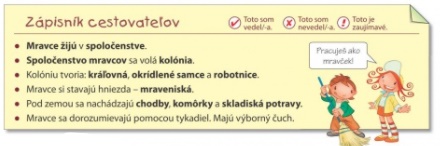 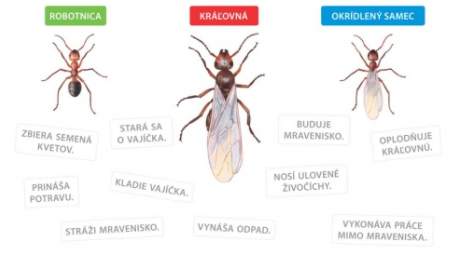 Vyskúšaj sa:Mravce si stavajú hviezda, ktoré voláme:a) termitiskáb) mraveniskáMravce sa dorozumievajú pomocou:a) tykadielb) krídelČo tvorí kolóniu mravcov? -----------------------------------------------------------------